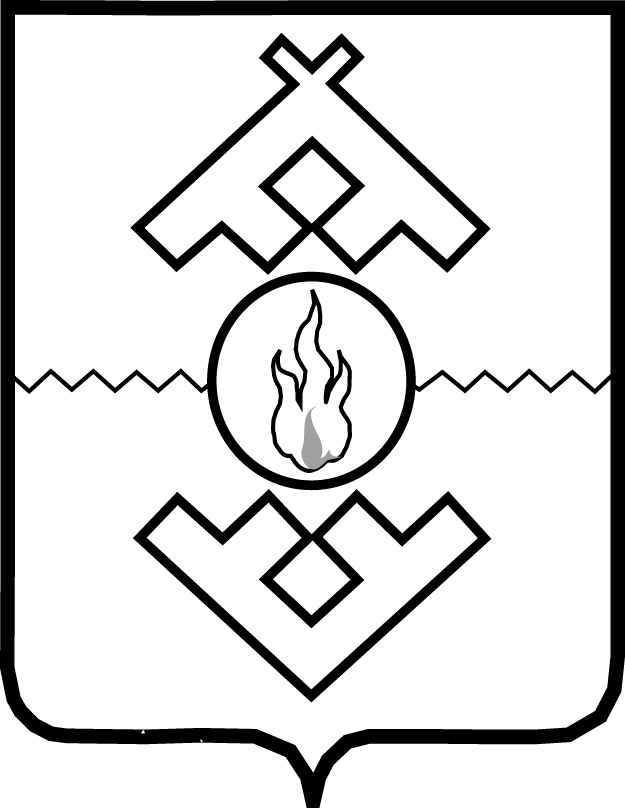 Администрация Ненецкого автономного округаПОСТАНОВЛЕНИЕот 26 июня 2014 г. № 223-пг. Нарьян-МарОб утверждении государственной программы Ненецкого автономного округа «Развитие предпринимательской деятельности в Ненецком автономном округе»В целях реализации Федерального закона от 24.07.2007 № 209-ФЗ                           «О развитии малого и среднего предпринимательства в Российской Федерации», постановления Правительства Российской Федерации от 27.02.2009 № 178 «О распределении и предоставлении субсидий из федерального бюджета бюджетам субъектов Российской Федерации на государственную поддержку малого и среднего предпринимательства, включая крестьянские (фермерские) хозяйства», в соответствии с распоряжением Администрации Ненецкого автономного округа от 29.05.2013 № 73-р «Об утверждении перечня государственных программ Ненецкого автономного округа» Администрация Ненецкого автономного округа ПОСТАНОВЛЯЕТ:1. Утвердить государственную программу Ненецкого автономного округа «Развитие предпринимательской деятельности в Ненецком автономном округе» согласно Приложению к настоящему постановлению.2. Настоящее постановление вступает в силу со дня его официального опубликования.Первый заместительглавы Администрации Ненецкого автономного округаЕ.Г. АлексеевПриложениек постановлению Администрации Ненецкого автономного округа от 26.06.2014 № 223-п «Об утверждении государственной программы Ненецкого автономного округа «Развитие предпринимательской деятельности в Ненецком автономном округе»Государственная программа Ненецкого автономного округа«Развитие предпринимательской деятельности в Ненецком автономном округе»Паспортгосударственной программы Ненецкого автономного округа«Развитие предпринимательской деятельности в Ненецком автономном округе»Раздел IОбщая характеристика сферы реализацииПрограммы и прогноз развития сферыв результате реализации ПрограммыМалое и среднее предпринимательство играет важную роль в решении экономических и социальных задач Ненецкого автономного округа. Развитие малого и среднего предпринимательства способствует насыщению потребительского рынка товарами и услугами, обеспечивает занятость населения, формирует конкурентную среду, что является неотъемлемым элементом современной рыночной системы хозяйствования. Значимость малого и среднего предпринимательства обусловлена его специфическими свойствами, ключевыми из которых являются оперативность и мобильность, способность гибко реагировать на изменения конъюнктуры рынка.Программа разработана в соответствии с Федеральным законом от 24.07.2007 № 209-ФЗ «О развитии малого и среднего предпринимательства в Российской Федерации» и Федеральным законом от 11.06.2003 № 74-ФЗ                «О крестьянском (фермерском) хозяйстве» и включена в перечень государственных программ Ненецкого автономного округа, утвержденный распоряжением Администрации Ненецкого автономного округа                               от 29.05.2013 № 73-р.По данным, представленным территориальным органом Федеральной службы государственной статистики по Ненецкому автономному округу количество субъектов малого и среднего предпринимательства на                   1 января 2013 года составило 1 651 ед., на 1 января 2014 года – 1 699 ед. Увеличение количества субъектов малого и среднего предпринимательства на 2,9 % свидетельствует о повышении самозанятости населения и увеличении количества вновь созданных рабочих мест в регионе.Также о положительной динамике развития малого и среднего бизнеса свидетельствует и увеличение объемов продукции, производимой субъектами малого и среднего предпринимательства, так,                                           на 1 января 2012 года объем производимой продукции составил 6,2 млрд. рублей, а на 1 января 2013 года – 9,0 млрд. рублей. Рост объема продукции, производимой субъектами малого и среднего бизнеса, на 45,1 % свидетельствует о насыщении потребительского рынка товарами (услугами). За последние годы в Ненецком автономном округе активно развивается малый и средний бизнес, но потребность в формировании нового поколения молодых предпринимателей, способных играть более активную роль                       в экономике региона, бизнесе и обществе в целом, остается актуальной. По данным территориального органа Федеральной службы государственной статистики по Ненецкому автономному округу по состоянию на 1 января 2012 года количество субъектов малого и среднего предпринимательства, созданных молодыми людьми в возрасте до 30 лет, составило 10, на 1 января 2014 года – 15, на 1 января 2014 года – 17.Не смотря на увеличение количества субъектов предпринимательской деятельности, активность граждан Ненецкого автономного округа, в том числе молодежи, сдерживают значительные трудности, с которыми сталкиваются предприниматели при открытии собственного дела. Ведение и развитие бизнеса в регионе осложняется традиционно сложившимися экономико-географическими особенностями, выражающимися в высокой концентрации крупных добывающих предприятий, климатических условиях, особенностях трудовых и миграционных процессов (в частности, трудовая миграция), отдаленности от экономических центров Российской Федерации, недостаточной развитости транспортной инфраструктуры (в том числе сезонности транспортных путей), финансовыми проблемами и недостаточной образованностью граждан в предпринимательской сфере.Таким образом, необходимо выделить ряд проблем, сдерживающих развитие малого и среднего предпринимательства на территории Ненецкого автономного округа:1) низкая инициативность населения, в том числе молодежи, в сфере организации и развития собственного бизнеса;2) недостаточно развитая система информационно-консультационной поддержки субъектов малого и среднего предпринимательства;3) высокие финансовые риски предпринимательской деятельности, связанные с недостаточно развитой транспортной инфраструктурой, отдаленностью от экономических центров Российской Федерации и затрудненным доступом субъектов малого и среднего предпринимательства к кредитным ресурсам;4) проблемы кадрового обеспечения и подготовки специалистов для сферы малого и среднего бизнеса;5) недостаточно развитая инфраструктура поддержки субъектов малого и среднего предпринимательства.Перечисленный спектр проблем влияния на параметры развития малого и среднего предпринимательства в регионе, свидетельствует                       о необходимости стимулирования его целенаправленного развития, разработки и принятия системы программных методов по поддержке малого и среднего бизнеса, что позволит сформировать комплексную и преемственную систему финансовой, имущественной, информационно-консультационной поддержки субъектов малого и среднего предпринимательства.Масштабы и сложность задач, связанных с развитием малого                          и среднего предпринимательства в Ненецком автономном округе, обуславливают необходимость использования для их решения программного метода.По данным, представленным территориальным органом Федеральной службы государственной статистики по Ненецкому автономному округу основные направления ведения бизнеса в регионе распределяются                        по следующим видам экономической деятельности:Структура малого и среднего предпринимательства по видам экономической деятельности На основании структуры малого и среднего предпринимательства по видам экономической деятельности определены приоритетные направления поддержки бизнеса в рамках Программы:1) народные (традиционные) промыслы;2) производство и переработка сельскохозяйственной продукции; 3) рыболовство, рыбоводство;4) обрабатывающие производства, включая производство строительных материалов;5) оказание бытовых услуг населению;6) туризм и оказание рекреационных услуг;7) организация общественного питания;8) предоставление социальных услуг. Предоставление социальных услуг в целях настоящей Программы предусматривает ведение субъектами малого и среднего предпринимательства социально-ответственной деятельности, направленной на решение социальных проблем, в том числе обеспечение занятости инвалидов, матерей, имеющих детей в возрасте до 3 лет, выпускников детских домов, а также лиц, освобожденных из мест лишения свободы                    в течение 2 лет, в следующих сферах деятельности:содействие профессиональной ориентации и трудоустройству, включая содействие самозанятости;социальное обслуживание граждан, а именно: услуги здравоохранения, физической культуры и массового спорта, проведение занятий в детских               и молодежных кружках, секциях, студиях;реализация медицинской техники, протезно-ортопедических изделий,  а также технических средств, включая автомототранспорт, материалы, которые могут быть использованы исключительно для профилактики инвалидности или реабилитации инвалидов;предоставление образовательных услуг незащищенным группам граждан;содействие вовлечению в социально-активную деятельность социально незащищенных групп граждан (инвалиды, сироты, выпускники детских домов, пожилые люди, люди, страдающие наркоманией и алкоголизмом);выпуск периодических печатных изданий, а также книжной продукции, связанной с образованием, наукой и культурой.Основными направлениями реализации Программы являются:1. Обеспечение доступности финансовых ресурсов для субъектов малого и среднего предпринимательства.В рамках этого направления предусмотрена реализация мероприятий по предоставлению государственной поддержки субъектам малого                          и среднего предпринимательства на создание собственного бизнеса и развитие бизнеса, путем возмещения части затрат по уплате авансового платежа по договору лизинга. 2. Поддержка муниципальных образований Ненецкого автономного округа в области развития малого и среднего предпринимательства.Программой предусмотрено предоставление субсидий бюджетам муниципальных образований в целях софинансирования расходов                           на реализацию мероприятий в рамках муниципальных программ развития малого и среднего предпринимательства, в том числе на:1) финансовую поддержку субъектов малого и среднего предпринимательства, в виде субсидий и грантов;2) развитие системы кредитования субъектов малого и среднего предпринимательства и лизинга;3) содействие продвижению продукции малых предприятий                          на региональный и межрегиональный рынки;4) создание условий для повышения уровня квалификации                              и профессионализма субъектов предпринимательской деятельности;5) реализацию иных мероприятий по поддержке и развитию малого                    и среднего предпринимательства.Одним из условий предоставления субсидий бюджетам муниципальных образований является разработка единых мероприятий муниципальных программ развития малого и среднего предпринимательства и единых требований к субъектам малого и среднего бизнеса по принципу «одного окна». Реализация принципа «одного окна» позволит снизить административные барьеры, повысить качество информационного обеспечения и подконтрольность деятельности органов местного самоуправления, информированность населения о механизмах и условиях предоставления поддержки органами местного самоуправления и приведет к единым механизмам и мерам поддержки бизнеса на территории Ненецкого автономного округа.3. Развитие инфраструктуры поддержки малого и среднего предпринимательства в Ненецком автономном округе. Данное направление реализуется в целях решения наиболее острых проблем, с которыми сталкиваются предприниматели региона, таких как отсутствие помещений и производственных площадей с подключенными коммуникациями для ведения предпринимательской деятельности                           и отсутствие информационного, бухгалтерского и юридического сопровождения бизнеса.В целях решения указанных проблем Программой предусмотрено создание бизнес-инкубатора, предполагающее строительство на территории г. Нарьян-Мара здания общей площадью более 900 кв.м для организации поддержки субъектов малого и среднего предпринимательства на ранней стадии их деятельности путем предоставления в аренду на льготных условиях помещений, и оказания необходимых для ведения предпринимательской деятельности консультационных услуг, а также создание центра сопровождения инвестиционной и предпринимательской деятельности и общественной приемной Уполномоченного при Президенте Российской Федерации по защите прав предпринимателей в Ненецком автономном округе. Функционирование данных объектов инфраструктуры поддержки малого и среднего бизнеса предоставит возможность воспользоваться необходимыми производственными и административными площадями для осуществления предпринимательской деятельности, бесплатными бухгалтерскими, юридическими и иными консультационными услугами.Кроме того, в Ненецком автономном округе действует Координационный совет по развитию инвестиционной                                                и предпринимательской деятельности на территории Ненецкого автономного округа, обеспечивающий взаимодействие территориальных органов федеральных органов исполнительной власти, органов государственной власти Ненецкого автономного округа, органов местного самоуправления, общественных организаций, юридических лиц и индивидуальных предпринимателей.4. Обеспечение доступности образовательных и информационно-консультационных мер поддержки малого и среднего предпринимательства.В целях реализации указанного направления предусмотрены следующие мероприятия:1) создание условий для повышения уровня квалификации                                    и профессионализма субъектов предпринимательской деятельности путем организации массовых программ обучения основам предпринимательской деятельности и предоставления субсидий субъектам малого и среднего предпринимательства в целях возмещения части затрат на оплату образовательных услуг;2) организация и ведение портала субъектов малого и среднего предпринимательства в Ненецком автономном округе, на котором предполагается размещать информацию о нормативных правовых актах в области предпринимательской деятельности, возможных формах ведения бизнеса, видах и условиях получения государственной поддержки, мероприятиях, проводимых на территории округа с участием субъектов малого и среднего предпринимательства, иных  информационных материалов в области поддержки бизнеса и наиболее острых проблемах его развития;3) создание портала Уполномоченного по защите прав предпринимателей в Ненецком автономном округе;4) формирование и ведение реестра субъектов малого и среднего предпринимательства – получателей поддержки в рамках Программы.5. Пропаганда и популяризация предпринимательской деятельности.В целях реализации указанного направления предусмотрены следующие мероприятия:1) издание пособий, публикация информационных материалов и статей, посвященных проблемам и достижениям в развитии предпринимательства, о существующих видах государственной поддержки и их реализации; 2) проведение конкурса «Предприниматель года» с предоставлением гранта; 3) организация и проведение тематических конференций, «круглых столов» с привлечением выпускников образовательных учреждений и субъектов малого и среднего предпринимательства, включая конференцию, посвященную Дню предпринимателя.Пропаганда и популяризация предпринимательской деятельности обеспечит формирование благоприятного общественного мнения                               о предпринимательской деятельности, популяризацию имиджа предпринимателя и повышение уровня вовлеченности молодежи в сферу малого и среднего предпринимательства.Реализация указанных направлений в рамках Программы обеспечит вовлечение граждан в предпринимательскую деятельность, что позволит создать дополнительные рабочие места.Основными принципами поддержки субъектов малого и среднего предпринимательства являются:1) доступность инфраструктуры поддержки субъектов малого и среднего предпринимательства для всех субъектов малого и среднего предпринимательства;2) равный доступ к участию в Программе субъектов малого и среднего предпринимательства, соответствующих критериям, предусмотренным настоящей Программой;3) оказание поддержки с соблюдением требований, установленных Федеральным законом от 26.07.2006 № 135-ФЗ «О защите конкуренции»;4) открытость процедур оказания поддержки;5) заявительный порядок обращения субъектов малого и среднего предпринимательства за оказанием поддержки.Программа ориентирована на формирование благоприятного климата предпринимательской деятельности, способствующего достижению социально-экономического эффекта путем привлечения субъектов малого и среднего предпринимательства к решению приоритетных задач социально-экономического развития округа, таких как увеличение количества малых предприятий, рост занятости населения за счет создания новых рабочих мест и самозанятости.В целях формирования благоприятных условий для устойчивого развития предпринимательской деятельности в регионе, существует необходимость принятия системы программных методов по поддержке малого и среднего бизнеса, что позволит сформировать комплексную систему финансовой, информационно-консультационной поддержки, повышения уровня квалификации и профессионализма субъектов предпринимательской деятельности и развития инфраструктуры поддержки малого и среднего бизнеса.Раздел IIОписание целей и задач ПрограммыПрограмма направленна на создание условий для устойчивого функционирования и развития малого и среднего предпринимательства, увеличение его вклада в решение задач социально-экономического развития Ненецкого автономного округа.Достижение поставленной цели предполагает развитие механизмов государственной поддержки предпринимательской деятельности, направленной на решение следующих задач:1) обеспечение доступности финансовых ресурсов для субъектов малого и среднего предпринимательства;2) поддержка муниципальных образований Ненецкого автономного округа в области развития малого и среднего предпринимательства;3) развитие инфраструктуры поддержки малого и среднего предпринимательства в Ненецком автономном округе;4) обеспечение доступности образовательных и информационно-консультационных мер поддержки малого и среднего предпринимательства;5) пропаганда и популяризация предпринимательской деятельности.Для оценки эффективности реализации Программы используются следующие показатели:Показатели оценки эффективностиреализации ПрограммыПеречень целевых показателей эффективности реализации Программы представлен в Приложении 1 к Программе.Раздел IIIСроки и этапы реализации ПрограммыРеализация Программы рассчитана на четыре года с 2014 по 2017 годы и осуществляется в один этап.Раздел IVОсновные меры правового регулирования, направленные на достижение целей ПрограммыРеализация мероприятий Программы осуществляется в соответствии с федеральным законодательством, законами Ненецкого автономного округа и принимаемыми в соответствии с ними иными нормативными правовыми актами Ненецкого автономного округа. Сведения об основных мерах правового регулирования, направленных на достижение целей и конечных результатов Программы, с обоснованием основных положений и сроков принятия необходимых нормативных правовых актов представлены в Приложении 2 к Программе. Раздел VИнформация о ресурсном обеспечении ПрограммыФинансирование мероприятий Программы осуществляется за счет средств федерального, окружного и муниципальных бюджетов. 1. Субсидии из федерального бюджета бюджету Ненецкого автономного округа на реализацию Программы предоставляются на конкурсной основе в соответствии с постановлением Правительства Российской Федерации от 27.02.2009 № 178 «О распределении                                 и предоставлении субсидий из федерального бюджета бюджетам субъектов Российской Федерации на государственную поддержку малого и среднего предпринимательства, включая крестьянские (фермерские) хозяйства»                   (с изменениями, внесенными постановлением Правительства Российской Федерации от 26.05.2009 № 482) и на основании соглашения, заключенного между Министерством экономического развития Российской Федерации                      и Администрацией Ненецкого автономного округа, определяющего цели, условия и порядок предоставления субсидии из федерального бюджета на государственную (муниципальную) поддержку малого и среднего предпринимательства, включая крестьянские (фермерские) хозяйства.Размер субсидий утверждается распоряжением Правительства Российской Федерации ежегодно.Проверки соблюдения условий, целей и порядка предоставления субсидий за счет средств федерального бюджета проводятся ежегодно органами государственной власти Ненецкого автономного округа, осуществляющими государственный финансовой контроль.В 2014 году субсидии из федерального бюджета бюджету Ненецкого автономного округа направляются на софинансирование расходов                         по реализации следующих мероприятий Программы: предоставление грантов начинающим предпринимателям на создание собственного бизнеса;предоставление субсидий субъектам малого и среднего предпринимательства на возмещение части затрат для уплаты авансового платежа по договору лизинга.Порядок и условия предоставления грантов начинающим предпринимателям и субсидий субъектам малого и среднего предпринимательства определяются постановлениями Администрации Ненецкого автономного округа.С 2015 года субсидии из федерального бюджета бюджету Ненецкого автономного округа направляются на софинансирование расходов                        по реализации мероприятия Программы «Поддержка муниципальных программ развития малого и среднего предпринимательства», порядок                   и условия предоставления субсидий бюджетам муниципальных образований определяются в пункте 3 настоящего раздела.3. Субсидии из средств федерального и окружного бюджетов бюджетам муниципальных образований Ненецкого автономного округа на поддержку муниципальных программ развития малого и среднего предпринимательства предоставляются на конкурсной основе в целях софинансирования мероприятий в рамках данных программ. Порядок и условия проведения конкурсного отбора муниципальных образований на право получения субсидий из окружного бюджета                       для реализации муниципальных программ развития малого и среднего предпринимательства, определяются постановлением Администрации Ненецкого автономного округа.Размеры субсидий муниципальным образованиям на реализацию муниципальных программ (подпрограмм) развития малого и среднего предпринимательства составляют не более 80% от суммы расходов, предусмотренных на реализацию каждого мероприятия в рамках данных программ, и рассчитываются по следующей методике:Р = Ф1 x К + Ф2 х К +…+ Фn х К, где:Р – размер субсидии, предоставляемой муниципальному образованию;Ф – расходы, предусмотренные на реализацию каждого мероприятия             в соответствии с финансово-экономическим обоснованием;К – коэффициент софинансирования не более 0,8.Субсидии из окружного бюджета предоставляются бюджетам муниципальных образований Ненецкого автономного округа на основании соглашений, заключаемых ежегодно между ответственным исполнителем Программы и муниципальными образованиями – получателями субсидий,               с приложением к ним перечня мероприятий, который является неотъемлемой частью соглашений. Проверки соблюдения условий, целей и порядка предоставления субсидий за счет средств федерального и окружного бюджетов проводятся ежегодно органами государственной власти Ненецкого автономного округа, осуществляющими государственный финансовой контроль.Общий объем финансирования Программы составляет                                   125 777,3 тыс. рублей, в том числе по годам реализации:2014 год – 8 199,4 тыс. рублей;2015 год – 39 866,0 тыс. рублей;2016 год – 36 768,0 тыс. рублей;2017 год – 40 943,9 тыс. рублей.Общий объем финансирования Программы из средств окружного бюджета составляет 99 094,5 тыс. рублей, в том числе по годам реализации:2014 год – 3 035,3 тыс. рублей;2015 год – 33 440,0 тыс. рублей;2016 год – 29 633,4 тыс. рублей;2017 год – 32 985,8 тыс. рублей.Общий объем финансирования Программы из средств бюджета МО «Городской округ «Город Нарьян-Мар» составляет 9 715,2 тыс. рублей, в том числе по годам реализации:2015 год – 2 860,0 тыс. рублей;2016 год – 3 212,0 тыс. рублей;2017 год – 3 643,2 тыс. рублей.Общий объем финансирования Программы из средств бюджета МО «Муниципальный район «Заполярный район» составляет                                11 803,5 тыс. рублей, в том числе по годам реализации:2015 год – 3 566,0 тыс. рублей;2016 год – 3 922,6 тыс. рублей;2017 год – 4 314,9 тыс. рублей.Объем финансирования Программы из средств федерального бюджета на 2014 год составляет 5 164,1 тыс. рублей.Ресурсное обеспечение реализации Программы за счет всех источников финансирования приведено в Приложении 3 к Программе.Ресурсное обеспечение реализации Программы за счет средств окружного бюджета приведено в Приложении 4 к Программе.Раздел VIПеречень мероприятий ПрограммыПеречень мероприятий Программы установлен в Приложении 5                      к Программе.Раздел VIIПрогноз сводных показателей государственных заданийна оказание государственных услуг (выполнение работ)государственными бюджетными и автономными учреждениямиНенецкого автономного округа в рамках ПрограммыВ рамках Программы Управлением строительства                                             и жилищно-коммунального хозяйства Ненецкого автономного округа формируется государственное задание для казенного учреждения Ненецкого автономного округа «Централизированный стройзаказчик» на разработку проектной документации и строительство бизнес-инкубатора в городе Нарьян-Маре.Раздел VIIIУчастие органов местного самоуправления муниципальныхобразований Ненецкого автономного округа и другихорганизаций в реализации Программы Реализация мероприятий Программы осуществляется при взаимодействии с Управлением строительства и жилищно-коммунального хозяйства Ненецкого автономного округа, Аппаратом Администрации Ненецкого автономного округа и иными заинтересованными органами исполнительной власти Ненецкого автономного округа, органами местного самоуправления муниципальных образований Ненецкого автономного округа, общественными объединениями и организациями.Участником Программы являются КУ НАО «Централизированный стройзаказчик», органы местного самоуправления муниципальных образований Ненецкого автономного округа, которые осуществляют реализацию части мероприятий, указанных в Приложении 5 к Программе.Раздел IXАнализ рисков реализации ПрограммыАнализ рисков и управление рисками при реализации Программы осуществляет ответственный исполнитель Программы – Управление экономического развития Ненецкого автономного округа.К наиболее значимым рискам можно отнести финансовые                               и административные риски реализации Программы.Финансовые риски реализации Программы делятся на следующие группы:1) финансово-экономические риски, представляют собой невыполнение в полном объеме принятых по программе финансовых обязательств, сокращение в ходе реализации Программы предусмотренных объемов бюджетных ассигнований, нецелевое использование бюджетных средств; 2) макроэкономические риски, включают рост цен на энергоресурсы               и другие материально-технические средства, что ограничивает возможности части организаций осуществлять инвестиционную и предпринимательскую деятельность, переход к новым ресурсосберегающим технологиям.Административные риски связаны с неэффективным управлением Программой, которое может привести к невыполнению задач, поставленных Программой, и не достижению целевых показателей.Для реализации Программы будут использоваться следующие меры управления рисками:1) ежегодное проведение проверок соблюдения условий, целей                      и порядка предоставления бюджетных средств, осуществляемых в рамках Программы;2) формирование ежегодных планов реализации Программы;3) мониторинг целевых показателей Программы;4) распределение объема финансирования в соответствии                                  с результатами выполнения Программы.Раздел IIXОписание ожидаемых результатов реализации ПрограммыРеализация Программы позволит к 2017 году достичь следующих конечных результатов (по отношению к 2013 году):1) увеличить долю среднесписочной численности работников                    (без внешних совместителей) субъектов малого и среднего предпринимательства в среднесписочной численности работников                       (без внешних совместителей) всех предприятий и организаций с 13 %                       в 2013 году до 14 % к 2017 году;2) увеличить оборот продукции (услуг), производимой малыми предприятиями, в том числе микропредприятиями, и индивидуальными предпринимателями, в расчете на 1 человека населения с 223,6 тыс. рублей в 2013 году до 270,4 тыс. рублей к 2017 году;3) увеличить количество субъектов малого и среднего предпринимательства (включая индивидуальных предпринимателей)                          на 1 тысячу человек населения Ненецкого автономного округа с 39 субъектов малого и среднего предпринимательства в 2013 году до 43 к 2017 году;4) предоставить государственную поддержку 562 субъектам малого               и среднего предпринимательства к 2017 году;5) создать 303 рабочих места (включая вновь зарегистрированных индивидуальных предпринимателей) к 2017 году;6) увеличить прирост налоговых поступлений в консолидированный бюджет Ненецкого автономного округа от деятельности субъектов малого             и среднего предпринимательства на 22 % к 2017 году (по отношению                        к 2013 году).Наименование государственной программы         «Развитие предпринимательской деятельности в Ненецком автономном округе»(далее – Программа)Ответственный исполнитель государственной программы Управление экономического развития Ненецкого автономного округаСоисполнители государственной программы Управление строительства и жилищно-коммунального хозяйства Ненецкого автономного округа;Аппарат Администрации Ненецкого автономного округа.Участники государственной программы КУ НАО «Централизованный стройзаказчик»;Администрация МО «Городской округ «Город Нарьян-Мар»;Администрация МО «Муниципальный район «Заполярный район».Программно-целевые инструменты государственной программыОтсутствуютЦели государственной программы Создание условий для устойчивого функционирования и развития малого и среднего предпринимательства, увеличение его вклада в решение задач социально-экономического развития Ненецкого автономного округаЗадачи государственной программы 1. Обеспечение доступности финансовых ресурсов для субъектов малого и среднего предпринимательства.2. Поддержка муниципальных образований Ненецкого автономного округа в области развития малого и среднего предпринимательства.3. Развитие инфраструктуры поддержки малого и среднего предпринимательства в Ненецком автономном округе.4. Обеспечение доступности образовательных и информационно-консультационных мер поддержки малого и среднего предпринимательства.5. Пропаганда и популяризация предпринимательской деятельности.Целевые показатели государственной программы1. Доля среднесписочной численности работников (без внешних совместителей), занятых на микропредприятиях, малых и средних предприятиях и у индивидуальных предпринимателей в общей численности занятого населения (без внешних совместителей).2. Оборот продукции (услуг), производимой малыми предприятиями, в том числе микропредприятиями, и индивидуальными предпринимателями, в расчете на 1 человека населения.3. Количество субъектов малого и среднего предпринимательства (включая индивидуальных предпринимателей) на 1 тысячу человек населения Ненецкого автономного округа.4. Количество субъектов малого и среднего предпринимательства, получивших государственную поддержку.5. Количество вновь созданных рабочих мест (включая вновь зарегистрированных индивидуальных предпринимателей) в рамках Программы.6. Прирост налоговых поступлений                            в консолидированный бюджет Ненецкого автономного округа от деятельности субъектов малого и среднего предпринимательства (по отношению                       к предыдущему году).Сроки и этапы реализации государственной программы Программа рассчитана на четыре года с 2014 по 2017 годы и осуществляется в один этапОбъемы бюджетных ассигнований государственной программыОбщий объем финансирования Программы составляет 125 777,3 тыс. рублей, в том числе по годам реализации:2014 год – 8 199,4 тыс. рублей;2015 год – 39 866,0 тыс. рублей;2016 год – 36 768,0 тыс. рублей;2017 год – 40 943,9 тыс. рублей.Общий объем финансирования Программы из средств окружного бюджета                                        составляет 99 094,5 тыс. рублей, в том числе по годам реализации:2014 год – 3 035,3 тыс. рублей;2015 год – 33 440,0 тыс. рублей;2016 год – 29 633,4 тыс. рублей;2017 год – 32 985,8 тыс. рублей.Общий объем финансирования Программы из средств бюджета МО «Городской округ «Город Нарьян-Мар» составляет                                 9 715,2 тыс. рублей, в том числе по годам реализации:2015 год – 2 860,0 тыс. рублей;2016 год – 3 212,0 тыс. рублей;2017 год – 3 643,2 тыс. рублей.Общий объем финансирования Программы из средств бюджета МО «Муниципальный район «Заполярный район» составляет                               11 803,5 тыс. рублей, в том числе по годам реализации:2015 год – 3 566,0 тыс. рублей;2016 год – 3 922,6 тыс. рублей;2017 год – 4 314,9 тыс. рублей.Объем финансирования Программы из средств федерального бюджета на 2014 год составляет 5 164,1 тыс. рублей.Объемы дополнительных бюджетных ассигнований государственной программыВ соответствии с распоряжением Правительства Российской Федерации от 31.03.2014 № 476-р «О распределении субсидий, предоставляемых в 2014 году из федерального бюджета бюджетам субъектов Российской Федерации на государственную поддержку малого и среднего предпринимательства, включая крестьянские (фермерские) хозяйства» на поддержку развития малого и среднего предпринимательства в Ненецком автономном округе предусмотрены средства федерального бюджетаОжидаемые результаты реализации государственной программы Реализация Программы позволит к 2017 году достичь следующих конечных результатов (по отношению к 2013 году):1) увеличить долю среднесписочной численности работников (без внешних совместителей) субъектов малого и среднего предпринимательства в среднесписочной численности работников (без внешних совместителей) всех предприятий и организаций с 13 % в 2013 году до 14 %                    к 2017 году;2) увеличить оборот продукции (услуг), производимой малыми предприятиями, в том числе микропредприятиями, и индивидуальными предпринимателями,                    в расчете на 1 человека населения с 223,6 тыс. рублей в 2013 году до 270,4 тыс. рублей                    к 2017 году;3) увеличить количество субъектов малого и среднего предпринимательства (включая индивидуальных предпринимателей) на                     1 тысячу человек населения Ненецкого автономного округа с 39 субъектов малого и среднего предпринимательства в 2013 году               до 43 к 2017 году;4) предоставить государственную поддержку 562 субъектам малого и среднего предпринимательства к 2017 году;5) создать 303 рабочих места (включая вновь зарегистрированных индивидуальных предпринимателей) к 2017 году;6) увеличить прирост налоговых поступлений в консолидированный бюджет Ненецкого автономного округа от деятельности субъектов малого и среднего предпринимательства на 22 % к 2017 году (по отношению к 2013 году).№ п/пВидам экономической деятельности в соответствии с ОКВЭДНа 01.01.2013 годаНа 01.01.2013 годаНа 01.01.2014 годаНа 01.01.2014 года№ п/пВидам экономической деятельности в соответствии с ОКВЭДединиц % единиц % 12341.Всего3481004401002.Сельское хозяйство, охота и лесное хозяйство3811,04510,43.Рыбоводство, рыболовство184,9184,14.Строительство164,7194,55.Оптовая и розничная торговля16748,120847,46.Гостиницы и рестораны51,5102,17.Транспорт и связь7320,18719,88.Операции с недвижимым имуществом, аренда и предоставление услуг62,0204,69.Предоставление прочих коммунальных, социальных и персональных услуг154,3184,110.Обрабатывающие производства62,281,611.Образование41,271,4№ п/пЦелевой показатель Единица измеренияПорядок расчетаИсточник информации123451.Доля среднесписочной численности работников (без внешних совместителей), занятых на микропредприятиях, малых и средних предприятиях и у индивидуальных предпринимателей в общей численности занятого населения (без внешних совместителей)%(Среднесписочная численность работников субъектов малого и среднего предпринимательства по состоянию на отчетный период /Среднесписочная численность работающего населения Ненецкого автономного округа по состоянию на отчетный период) х 100Данные межрайоннойинспекции Федеральной налоговой службы России № 4по Архангельской области и Ненецкому автономному округу, территориального органа Федеральной службы государственной статистики по Ненецкому автономному округу, прогноз социально-экономического развития Ненецкого автономного округа2.Оборот продукции (услуг), производимой малыми предприятиями, в том числе микропредприятиями, и индивидуальными предпринимателями в расчете на 1 человека населениятыс. рублейОборот продукции (услуг), производимой малыми предприятиями, в том числе микропредприятиями, и индивидуальными предпринимателями, тыс. рублей/ количество населения Ненецкого автономного округа по состоянию на отчетный периодДанные территориального органа Федеральной службы государственной статистики по Ненецкому автономному округу, прогноз социально-экономического развития Ненецкого автономного округа3.Количество субъектов малого и среднего предпринимательства (включая индивидуальных предпринимателей) на 1 тысячу человек населения Ненецкого автономного округаед.(Количество субъектов малого и среднего предпринимательства по состоянию на отчетный период/количество населения Ненецкого автономного округа по состоянию на отчетный период) х 1000Данные межрайоннойинспекции Федеральной налоговой службы России № 4по Архангельской области и Ненецкому автономному округу, территориального органа Федеральной службы государственной статистики по Ненецкому автономному округу, прогноз социально-экономического развития Ненецкого автономного округа4.Количество субъектов малого и среднего предпринимательства, получивших государственную поддержкуед.-Данные из реестров субъектов малого и среднего предпринимательства – получателей поддержки за счет средств окружного бюджета и бюджетов муниципальных образований5.Количество вновь созданных рабочих мест (включая вновь зарегистрированных индивидуальных предпринимателей)ед.-Данные субъектов малого и среднего предпринимательства – получателей поддержки6.Прирост налоговых поступлений в консолидированный бюджет Ненецкого автономного округа от деятельности субъектов малого и среднего предпринимательстватыс. рублей-Данные межрайоннойинспекции Федеральной налоговой службы России № 4по Архангельской области и Ненецкому автономному округу